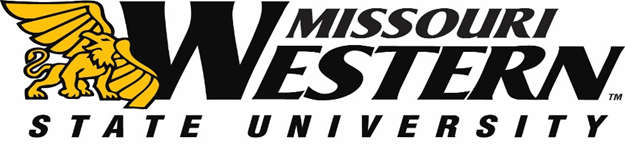 BID SPECIFICATION AND PRICING SHEET FOR FB19-075WIRELESS MICROPHONESMissouri Western State University is accepting bids on the following Wireless Microphones:Qty  8	Sennheiser Wireless Microphone EW100 G4WLS Instrument System Band A	$____________________________________Qty 6	Countryman B3 Omnidirectional Lavalier Mic w/Senn EW, Mid-Sens 3.5mm locking, Tan $_____________________________________Qty 2	Countryman B3 Omnidirectional Lavalier Mic, Cocoa, Senn, 3.5mm locking$______________________________________TOTAL COST $_________________________________________Include shipping costs with the items and not as a separate line item as we are request FOB shipping.Please note the length of the warranty on all items.Vendor Authorized Signature: _________________________________    Date: _________________Company: _________________________________________ Phone number: ___________________Please return this pricing sheet as well as Vendor’s W-9 no later than Friday, January 4, 2019 2:00pm Central Time to Missouri Western State University Purchasing Department, 4525 Downs Drive, St. Joseph, MO  64507.  Please be sure to mark the envelope with FB19-075.  Pricing must be FOB Missouri Western State University.All questions and/or clarifications should be sent to the Kelly Sloan at purchase@missouriwestern.edu.  Please reference the FB# on all correspondence.   